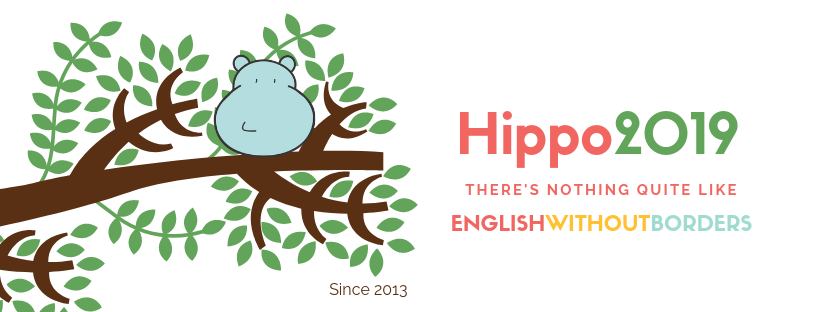 GLOBAL HIPPO OLYMPIAD 2019 FINALSNakon uspješno završenog polufinalnog natjecanja u Križevcima, naša učenica Magdalena Jantolek osvojila je put u Italiju na finalno natjecanje. Natjecanje se održavalo 12. svibnja 2019. u prekrasnom turističkom gradiću Lido di Jesolo, nekih 30-tak kilometara sjeverno od Venecije.Nakon dva kruga, od 36000 tisuća učenika iz cijelog svijeta u finalnom natjecanju sudjelovalo je 165 najboljih u 8 kategorija – natjecali su se učenici od 1. razreda osnovne škole do 4. razreda srednje škole, kao i učenici škola u kojima je engleski jezik, uz njihov materinji jezik, službeni jezik. Ispitivale su se sve četiri jezične vještine – čitanje i slušanje s razumijevanjem, pisanje i govor. Magdalena je, uz preispitivanje vlastitog znanja engleskog jezika,  imala priliku upoznati se i razgovarati s učenicima iz cijelog svijeta, primjerice iz Pakistana, Mongolije, Mianmara, Singapura, Tadžikistana, Italije i svih ostalih tijekom raznih aktivnosti za upoznavanje i neobaveznog druženja nakon aktivnosti jer su po sobama bili smješteni učenici različitih zemalja.Ispitivanje je trajalo gotovo čitavu nedjelju, a veliko finale i proglašenje pobjednika po kategorijama održano je navečer u kulturnom centru. Magdalena je, u izuzetno velikoj konkurenciji, osvojila odlično, visoko 5. mjesto. Za nagradu smo većinu ponedjeljka proveli u Veneciji, u razgledavanju znamenitosti toga prekrasnoga grada. Puni dojmova i zadovoljni uspjehom krenuli smo kućama u kasnim poslijepodnevnim satima. 